ЗАВДАННЯ на 26.11 З’єднайте частини речень з лівої та правої колонок. Заповніть таблицю.L’Ukraine2) Перепишіть текст у зошит і зробіть переклад українською мовою.ЗАВДАННЯ на 27.11.20202) Чи знаєте ви, що:1) Le Dnipro est le quatrième grand fleuve d'Europe (après la Volga, le Danube et l’Oural) et le vingt-septième grand fleuve du monde. 2) L’Ukraine est un des pays les plus riches en minerais (minerais de fer/ d’uranium, de manganèse/ de potasse каолініт/ de titane/ de nickel/ de zirconium), en gisements (gisements de charbon/ graphite/ gaz naturel/ pétrole. 3) Ses terres fertiles sont aussi l’une des richesses du pays. 4) L’Ukraine produit le grand géant – l’avion «Mriya» qui transporte de gros poids. Les symboles de l’Ukraine sont le drapeau national bicolore jaune et bleu;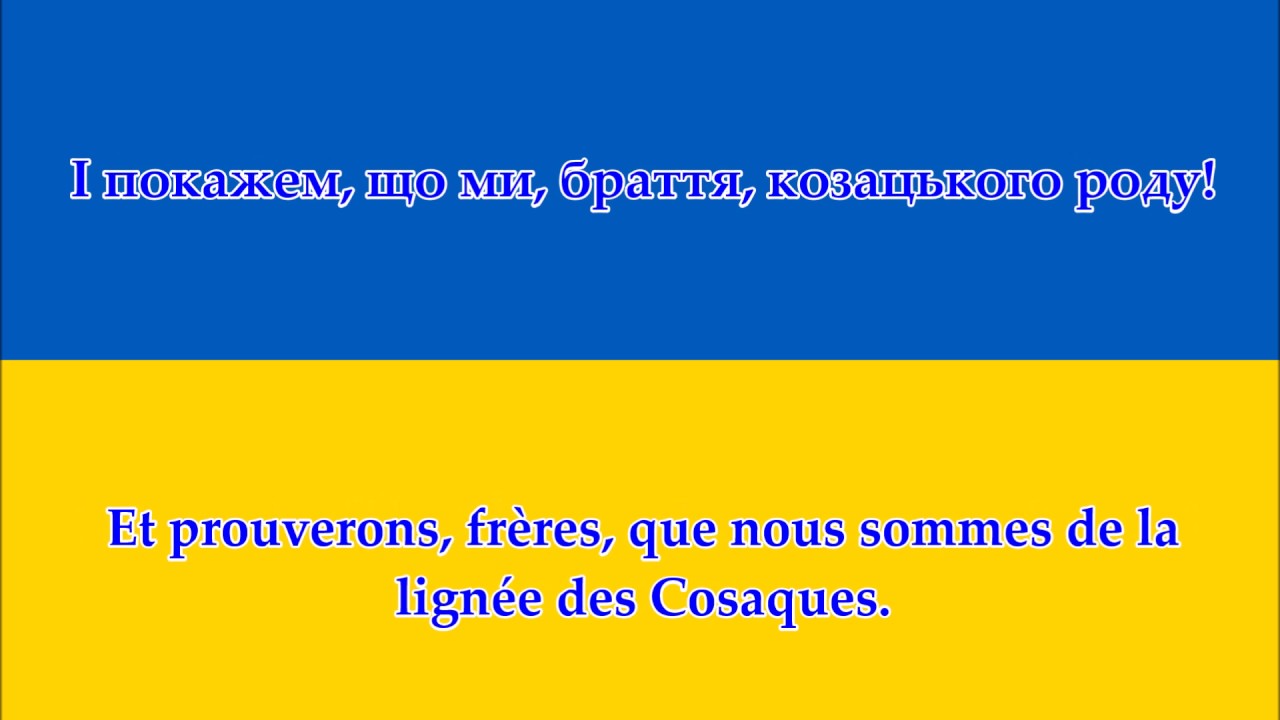 l’hymne national «Ni la gloire, ni la liberté de l’Ukraine ne sont pas mortes, La chance nous sourira, les jeunes frères, … »; https://www.youtube.com/watch?v=eRnFWB_hv_o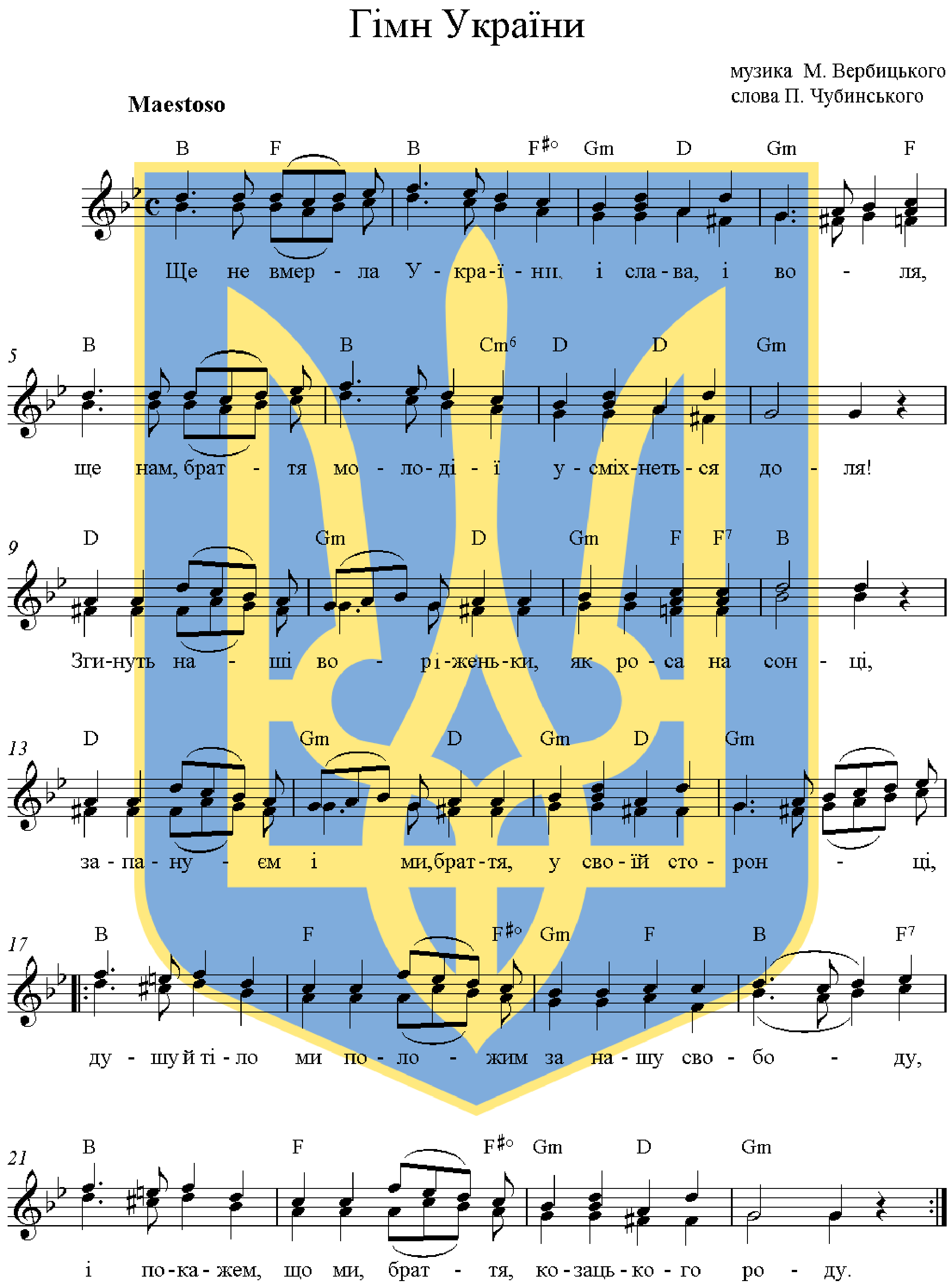 une trident – l’emblème national de l’Ukraine.L’Ukraine est située24 régions (oblasts)Notre pays est au centre de l’Europe D’après la Constitution, l’Ukraine està la Russie, à la République du  Bélarus, à la Pologne, à la Slovaquie, à la Hongrie, à la Pologne, à la Roumanie et à la Moldava.Kyïv estun État souverain et indivisible.Cette grande et belle ville estune république démocratique avec le président à sa tête.L’Ukraine est divisée territorialement en presque partout continental.Chaue region est subdivisee en en districts. Ils sont au nombre de 136 (490 au 2020)L’Ukraine confinele centre politique, économique et culturel de l’Ukraine.L’Ukraine est baignéeest varié: il y a des plaines et des montagnes.Elle est arrosée parsa capitale.Le relief de l’Ukraine estGoverla.Les Carpates s’étendentau sud par la mer Noire et la mer d’AzovLe sommet le plus élevé des Carpates estmaritime.Le climat en Ukraine est4 fleuves: le Dnipro, le le Dniester, Danube, le Pivdenny Boug et le Siversky DonetsAu sud il estau sud-ouest du paysLa population de l’Ukraine comptedes citadinsLa plupart des habitants sontKyïv, Kharkiv, Odessa et autres.Les plus grandes villes de l’Ukraine sontenviron (приблизно) 42 millions d’habitantsKharkiv est la villekharkovien(ne).Je suisoù je suis né(e) et j’habite.1)2)3)4)5)6)7)8)9)10)b)11)12)13)14)15)16)17)18)19)20)